Aufgabe 3: Gedichte klingen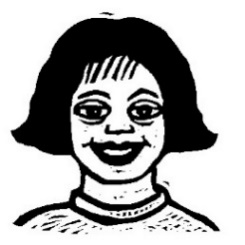 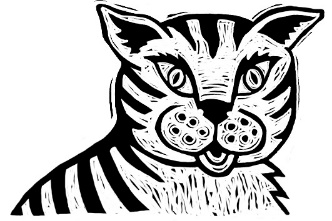 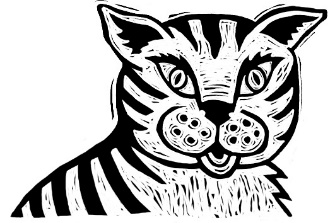 Die Maus hat Angst vor der KatzeDie Maus hat Angst vor der Katze und fürchtet sich vor ihrer Tatze. Die Katze hat Angst vor dem Hund, sein Knurren ist dafür der Grund.Der Hund hat Angst vor dem Tiger, er wäre gewiss sein Besieger.Auch der Tiger hat Angst, vor dem Elefant!Und sieht er ihn,ist er schon fortgerannt. Und der, der grosse Elefant?Hat der auch mal Angst? Ich bin gespannt! Der Elefant hat Angst vor der Maus.Aus.(überliefert)Luchs und FuchsEin Luchs begegnet im Wald dem Fuchs.«Guten Tag Fuchs», sagt der Luchs.«Du kennst mich?», fragt der Fuchs.«Alle kennen den Fuchs», sagt der Luchs.«Aber ich kenne dich nicht», sagt der Fuchs zum Luchs.«Bin eben selten», sagt der Luchs zum Fuchs.«Wie heisst du denn?».«Ich bin ein Luchs», sagt der Luchs.«Machst du dich lustig über mich?»«Nein. Warum sollte ich?»«Willst du ein Fuchs sein und kannst das F nicht sagen», sagt der Fuchs zum Luchs.aus: «Luchs und Fuchs» von Max Huwyler © 2017, Max Huwiler, Zug	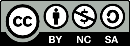 